https://www.centurylink.com/wholesale/pcat/unloop24wireanalogvoice.htmlUnbundled Local Loop - 2-Wire or 4-Wire Analog (Voice Grade) Loop - V34.0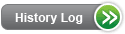 NOTE: The Federal Communications Commission ("FCC" or "Commission") released Order FCC 20-152 on October 28, 2020, a Report and Order in WC Docket 19-308 for the Modernizing Unbundling and Resale Requirements in an Era of Next-Generation Networks and Services ("Order"), which became effective February 8, 2021, and altered CenturyLink's obligations to provide certain unbundled network elements. As such, these services will no longer be available after the following transition periods, consistent with the terms of the UNE Modernization Forbearance Amendment: 1) DS1- new orders not available after February 8, 2023; 2) DS3- new orders not available as of February 8, 2021; 3) DS0/ADSL/xDSL/ISDN BRI - new orders not available after February 8, 2023; 4) UNE Subloops and NIDs- new orders not available as of February 8, 2021; 5) Dark Fiber Transport- new orders not available as of February 8, 2021; and, 6) OSS- subject to the transition periods applicable to the corresponding UNEs. The wire center lists pertaining to this order can be found at: http://www.centurylink.com/wholesale/clec.html.While no longer offered under the ICA, Unbundled Local Loop - 2-Wire or 4-Wire Analog (Voice Grade) Loop is offered commercially as Commercial Wholesale Analog Loop (WAL) Unbundled Local Loop - 2-Wire or 4-Wire Analog (Voice Grade) Loop.Product DescriptionUnbundled Local Loop - 2-Wire or 4-Wire Analog (Voice Grade) Loop is a voice frequency transmission path that provides a connection from the CenturyLink™ Central Office (CO) Distribution Frame, or equivalent, to the loop demarcation point at end-user’s premises. Analog loops are available as voice grade, point-to-point configurations suitable for local exchange service.2-Wire or 4-Wire Analog (Voice Grade) Loops are further defined as:2-Wire analog interfaces supporting loop start signaling2-Wire analog interfaces supporting ground-start signaling2-Wire analog interfaces supporting reverse battery with loop closure by end-user2-Wire analog interfaces supporting reverse battery by end-user2-Wire analog interfaces with no signaling functions provided by CenturyLink4-Wire analog interfaces with no signaling functions provided by CenturyLink. The associated transmission channel will use separate transmit and receive paths.General information regarding Unbundled Local Loop products is located in Unbundled Local Loop - General Information.Product Diagram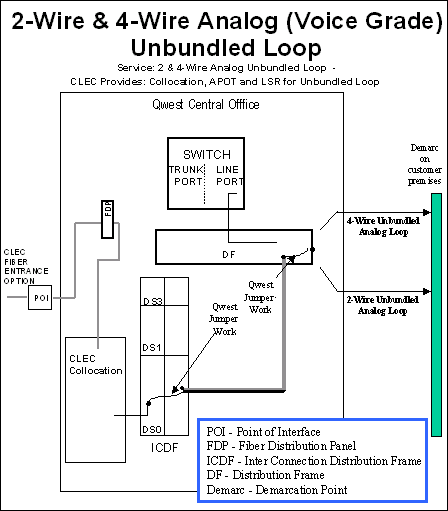 Availability2-Wire or 4-Wire Analog (Voice Grade) Loop is available where facilities exist throughout CenturyLink QC.If the request involves a 2-Wire or 4-Wire Analog (Voice Grade) Loop, and the loop is considered to be the primary service, CenturyLink will construct facilities to satisfy the primary lines for Unbundled Local Loop as CenturyLink constructs these facilities for its own end-users. Additional information on Unbundled Local Loop build requirements is available in the Availability section of Unbundled Local Loop - General Information.Terms and ConditionsGeneral Interconnection Agreement, regulation and policy information for 2-Wire or 4-Wire Analog (Voice Grade) Loop is located in the Terms and Conditions section of Unbundled Local Loop - General Information.Technical PublicationsTechnical characteristics, including Network Channel/Network Channel Interface (NC/NCITM) codes, and available interfaces are described in Technical Publication, Interconnection - Unbundled Loop, 77834.PricingRate StructureRecurring charges are comprised of the following rate elements:2-Wire or 4-Wire Analog (Voice Grade) LoopInterconnection Tie Pair (ITP), per connection (two ITP for 4-Wire)Recurring charges are billed on a month-to-month basis. Nonrecurring charges depend on the Installation option chosen. Nonrecurring charges are billed at the time service is rendered. A nonrecurring charge applies to the installation of service(s) and in some states a disconnect service(s) charge will apply.Additional rate element information is located in the Pricing section of Unbundled Local Loop - General Information.RatesRates are available in Exhibit A or the specific rate sheet in your Interconnection Agreement. If there are elements that are not in your Interconnection Agreement, contact your CenturyLink Service Manager.Tariffs, Regulations and PolicyTariffs, regulations and policies are located in the state specific Tariffs/Catalogs/Price Lists.Optional FeaturesOptional Features section does not apply to 2-Wire or 4-Wire Analog (Voice Grade) Loop.Features/BenefitsApplicationsSee Features/Benefits.ImplementationProduct PrerequisitesIf you are a new Competitive Local Exchange Carrier (CLEC) and are ready to do business with CenturyLink, view Getting Started for Facility-Based CLECs. If you are an existing CLEC wishing to amend your Interconnection Agreement or New Customer Questionnaire, additional information is located in the Interconnection Agreement.Pre-OrderingGeneral pre-ordering activities are described in the Pre-Ordering Overview. The EASE-LSR User's Guide specifically details information applicable to pre-ordering functions.Loop QualificationCenturyLink strongly recommends use of pre-ordering functionality to assist in achieving increased service request flow through and accuracy that will result in reduced service request rejections.The following activities may need to be performed by you in preparation for the issuance of a service request:Validate addressCheck facility availabilityValidate Carrier Facility Assignment (CFA)Review Customer Service Record (CSR)Query Raw Loop Data (RLD) ToolsConvert Plain Old Telephone Service (POTS) to Unbundled Loop ToolFor more information go to the Pre-Ordering section of Unbundled Local Loop - General Information or see the Loop Qualification and Raw Loop Data - CLEC Job Aid.These activities will enable you to verify the type of facility and the loop make-up of the Unbundled Local Loop, which will assist you in identifying the appropriate service request intervals located in the Service Interval Guide (SIG).For additional pre-ordering information refer to the Pre-Ordering section of Unbundled Local Loop - General Information.OrderingGeneral ordering activities are described in the Ordering Overview and in the Ordering section of Unbundled Local Loop - General Information.Analog Specific LSOG entries are attributed to the following functions:Analog LoopThe ACT field of the LSR must show a 'V' for 'conversion as is' or a 'Z' for 'conversion as specified with listing', and REQTYP of 'AB'.When ordering a new request for 2-Wire or 4-Wire Analog (Voice Grade) Loop, the ACT field of the LSR must show an 'N' for New Service, and REQTYP of 'AB'.For other valid ACT type or other information regarding the LSR entries refer to Unbundled Local Loop - General Information.LNP2-Wire or 4-Wire Analog (Voice Grade) Loops may also be requested in conjunction with LNP. When combining the 2-Wire or 4-Wire Analog (Voice Grade) Loops with LNP, the requests are processed following the Unbundled Loop Installations Options and Service Intervals. 2-Wire or 4-Wire Analog (Voice Grade) Loops with LNP include the lift and lay with LNP functions. For more information refer to LNP.Unbundled Local Loop - 2-Wire or 4-Wire Analog (Voice Grade) Quick Loop without LNP provides you with a reduced provisioning interval for conversion of an existing service to Unbundled Local Loop, which is a basic lift and lay installation. No other functions will be performed with Quick Loop without LNP. Quick Loop circuits quantities and ordering intervals are outlined in the Quick Loop section of the SIG. Unbundled Local Loop - 2-Wire or 4-Wire Analog (Voice Grade) Quick Loop with LNP provides you with a reduced provisioning interval for conversion of an existing service to Unbundled Local Loop, which is a basic lift and lay installation with the LNP function. Quick Loop with LNP circuit quantities and service request intervals are outlined in the Quick Loop with LNP section of the SIG.If the request involves LNP the ACT field must show a 'V' for 'conversion as specified', and REQTYP of 'BB'.Quick LoopWhen submitting a service request, you are responsible for identifying whether the 2-Wire or 4-Wire Analog (Voice Grade) Loop is eligible for Quick Loop with LNP. If the Desired Due Date (DDD) specified is less than the standard interval, your request will be processed with intervals found in the SIG. If your DDD is greater than or equal to the standard interval, the requested DDD will be assigned. For specific information regarding your DDD refer to Unbundled Local Loop - General Information.Following are the NC/NCI codes eligible for Quick Loop. For additional NC/NCI codes refer to Technical Publication, Interconnection - Unbundled Loop, 77384.For a 2-Wire or 4-Wire Analog (Voice Grade) Loop conversion requestQuick Loop with LNPFor a 2-Wire or 4-Wire Analog (Voice Grade) Loop to qualify for Quick Loop with LNP, the following information is required on the LSR:The ACT field must show a 'V' for 'conversion as is' and REQTYP of 'BB'.The CHC field must show 'N' or blank.The TEST field must show 'N' or blank.The LSR must show the NC/NCI codes.Unbundled Local Loop - 2-Wire or 4-Wire Analog (Voice Grade) Loops may also be requested in conjunction with LNP. When combining the 2-Wire or 4-Wire Analog (Voice Grade) Loops with LNP, the requests are processed following the Unbundled Loop Installations Options and Service Intervals. 2-Wire or 4-Wire Analog (Voice Grade) Loops with LNP include the lift and lay with LNP functions. Refer to LNP for additional information.Unbundled Local Loop Installation OptionsSix installation options are available for Unbundled Local Loop. Detailed information about the different installation options is located in the Ordering section of Unbundled Local Loop - General Information.Circuit ID (ECCKT)Unbundled Local Loops are assigned with Circuit Identification numbers. Detailed information about the Circuit Identification number format is located in the Ordering section of Unbundled Local Loop - General Information.Required Forms and LSR Activity TypesUnbundled Local Loop - 2-Wire or 4-Wire Analog (Voice Grade) Loop service requests are submitted using the following Local Service Ordering Guidelines (LSOG) forms:Local Service Request (LSR)End User (EU)Loop Service (LS)Loop Service with Number Portability (LSNP), if applicableDirectory Listing (DL), if applicableField entry requirements are described in the LSOG. Some UBL specific information, including valid LSR ACT types, is described in the Ordering section of Unbundled Local Loop - General Information.Service requests are placed using EASE-LSR Extensible Markup Language (XML) or EASE-LSR Graphical User Interface (GUI).Service interval guidelines are found in the Service Interval Guide (SIG).Information about project requests and handling is located in Unbundled Local Loop - General Information.Provisioning and InstallationGeneral provisioning and installation activities are described in the Provisioning and Installation Overview and the Provisioning and Installation section of Unbundled Local Loop - General Information.A jeopardy occurs on a service request if a condition exists that threatens timely completion. Jeopardy notifications are described in Provisioning and Installation Overview.No Dial ToneConversion or Change request with new CFA: CenturyLink verifies for dial tone at your CFA 48 hours after CenturyLink's APP (application) date. If CenturyLink finds No Dial Tone (NDT), CenturyLink will retest 48 hours prior to due date. If dial tone is still not present, CenturyLink will email the NDT results to you through CenturyLink's Provider Test Access (PTA) email system. You will receive the NDT PTA email notification approximately 24 to 36 hours prior to the due date. CenturyLink will email only when there is No Dial Tone. You will need to supply the dial tone by the due date or supplement the service request, changing the due date.To receive the NDT results, you must provide one permanent email address. This email address cannot be the same as the PTA Test results email address. To provide your NDT PTA email address, contact your CenturyLink Service Manager. It is necessary to notify your CenturyLink Service Manager of any email address changes.Following are the NC/NCI codes for which the 48-hour dial tone verification applies:Coordinated Installation information is located in the Ordering section of Unbundled Local Loop - General Information.For CLECS enrolled in the NDT PTA notification the following applies:Coordinated Installation requests on an existing 2-Wire or 4-Wire Analog (Voice Grade) Loop: If CenturyLink fails to email the NDT PTA notification 24 hours prior to the due date, CenturyLink will not require a supplement to the service request with a new due date. CenturyLink will attempt to reschedule at a mutually agreed upon time for the same day. CenturyLink will contact the Implementation Contact (IMPCON) to reschedule. If rescheduling for the same day is not possible, this will result in a CenturyLink Jeopardy.If CenturyLink sent the NDT PTA notification 24 hours prior to the due date and rescheduling is not workable by you or CenturyLink for the same day, the service request will be coded as a customer not ready jeopardy. A supplement to your service request will be required. Jeopardy notifications are described in Provisioning and Installation Overview.If dial tone is found 48 hours (about 2 days) before the due date, then if 1 hour before the appointment time the dial tone is no longer present, CenturyLink will contact the IMPCON for resolution. If you are not ready at the appointment time, a supplement to the service request is required.Click here for an example of a No Dial Tone PTA notification. TestingPerformance testing available on 2-Wire or 4-Wire Analog (Voice Grade) Loops includes:Opens, Grounds, Shorts, Noise, or Foreign VoltsInsertion Loss at 1004 Hertz (Hz)Attenuation DistortionAutomatic Number Identification (ANI) when dial-tone is present prior to conversion of a CenturyLink circuit to a CLEC circuit.Transmission performance parameters and limits are available in Technical Publication, Interconnection - Unbundled Loops, 77384.Hours of OperationInstallation hours are described in the Provisioning and Installation section of Unbundled Local Loop - General Information.Maintenance and RepairGeneral maintenance and repair activities are described in the Maintenance and Repair Overview.BillingCustomer Records and Information System (CRIS) billing is described in Billing Information - Customer Records and Information System (CRIS). Ensemble is the new billing system for customers. For questions about the bill, please follow the instructions on the reverse side of each billing statement. The Ensemble bill is described in Billing Information – Ensemble.Loss and Completion Reports are generated based on loss and gain account activity. Completion notification, including Loss and Completion Reports, is described in Billing Information - Additional Outputs - SMDR, Completion Report, Loss Report.TrainingView CenturyLink courses by clicking on Course Training Catalog.ContactsCenturyLink contact information is located in Wholesale Customer Contacts.Frequently Asked Questions (FAQs)This section is being compiled based on your feedback.Last Update: November 18, 2021Last Reviewed: March 21, 2024NC/NCI ™ is a trademark of iconectiv®.FeaturesBenefitsMarket PresenceAllows you to provide Local Exchange Telephone Service to your end-usersLow CostsMinimizes the investment in your networkAbility to lease facilities from CenturyLink at wholesale ratesIf the NC Code isThen Available NCI Codes AreThen Available NCI Codes AreIf the NC Code isCenturyLink CO-NI NCIEnd-User EU-NI(SEC) NCILX--02QC3.OOD02LS202QC3.OOB02GS202QC2.OOF02NO204QC2.OOF04NO202QC3.RVT02RV2.O02QC3.RVO02RV2.TIf the NC Code isThen Available NCI Codes AreThen Available NCI Codes AreIf the NC Code isCenturyLink CO-NI NCIEnd-User EU-NI (Sec) NCILX--02QC3.OOD02LS202QC3.OOB02GS2